15.10.2015г. на базе МКОУ СОШ с. Лазарево  прошло РМО учителей биологии.Повестка:Тема: Реализация ФГОС основного звена по биологии в 5 классеРабочие программы, выполнение практических работРабота с медиа диском к учебникомЛичностно-ориентированный подход в обучении в 5 классеПосещение урока в 5 классе «Живая клетка»           По первому вопросу выступила Домашёнкина Л.И. учитель МКОСОШ с. Бабстово «Рабочие программы, выполнение практических работ». Рабочая программа – это нормативно-управленческий документ учителя, предназначенный для реализации государственного образовательного стандарта, определяющего обязательный минимум содержания основных образовательных программ общего образования, а также уровень подготовки учащихся. Основная ее задача – обеспечить выполнение учителем государственных образовательных стандартов и учебного плана. При составлении, согласовании и утверждении программы должно быть обеспечено ее соответствие следующим документам:- федеральному государственному стандарту;- учебному плану образовательного учреждения;- примерной программе дисциплины, утвержденной Министерством образования и науки РФ;- федеральному перечню учебников.Рабочая программа включает в себя следующие разделы:Титульный листПояснительная запискаПланируемые результатыСодержание тем учебного курсаКалендарно-тематическое планированиеМатериально-техническое и учебно-методическое обеспечение программы        Для составления программы использовала авторскую программу И.Н. Пономарёвой и обучение провожу по учебнику этого же автора «Биология 5 класс», а также рабочую тетрадь к этому же учебнику.         По третьему вопросу выслушали Беляеву Г.В. «Некоторые аспекты организации работы учеников на уроках биологии в рамках личностно-ориентированного подхода». Желание каждого учителя чтобы ученики любили его предмет, понимали, усваивали, и чтобы обязательно был положительный результат.Изучить теоретический материал о деятельностном подходеВыбрать методДеятельностный метод предполагает следующую структуру урока введения нового материалаМотивация к учебной деятельности«Открытие» нового знанияПервичное закреплениеСамостоятельная работа с самопроверкой по эталонуВключение в систему знаний и повторениеРефлексия учебной деятельности на урокеИспользую приемы, виды и формы учебных заданий деятельностного метода обученияПримеры: логическая цепочка, ученикам в группе или индивидуально нужно принять и доказать или опровергнуть изложенные факты, разгадывание кроссворда.Формы:- составление вопросов к тексту и ответы на них;- разбить текст на смысловые части, составление плана;- составление тезисного конспекта, плана;- составление таблиц;- заполнение таблиц;- подбор в тексте информации, раскрывающей ошибочные знания людей;- составление логической схемы;- составление рассказов по логической схеме;- подготовка творческих работ;- исследовательская работа над мини-проектом         Главное в деятельностном подходе – это деятельность самих учащихся. Попадая в проблемную ситуацию, дети сами ищут из нее выход. Функция учителя носит лишь направляющий и корректирующий характер.         Открытый урок в 5 классе «Живая клетка» - Беляева Г.В. Цель: формирование знаний о строении клетки живых организмов и навыки практической деятельности. Учащиеся формулируют тему урока, работают с учебником по поиску ответов на проблемный вопрос, работают в паре, заполняют таблицу, выполняют работу с микроскопом и луковицей, в конце урока самооценка. Учителями отмечено, что хорошо подобраны задачи, которые повышают интерес учащихся к уроку, четко подобрана  презентация, физминутка, с использование мультимедиа.  Урок отличный.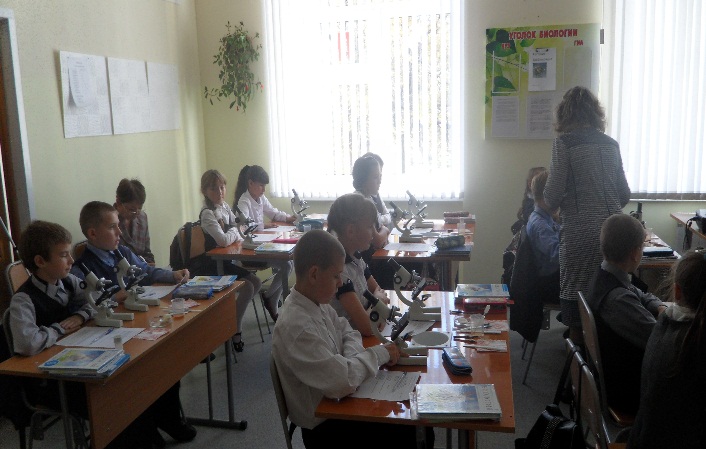 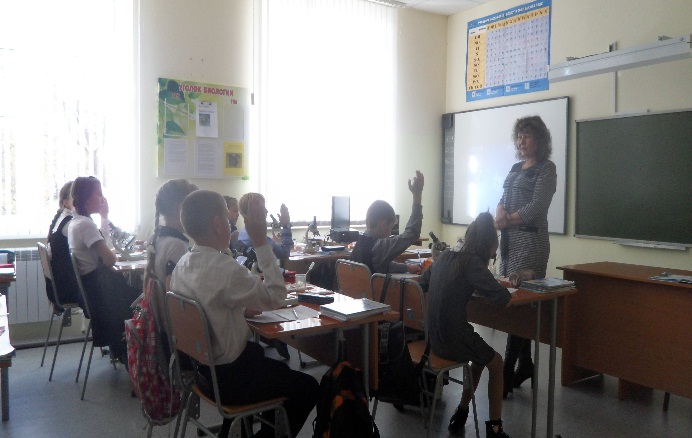   Решение: Учителям накапливать материал по переходу на ФГОС.Использовать в своей работе методики и формы, которые направлены на самостоятельный поиск знаний.  